ПОДЕЛКИ НА 9 МАЯ СВОИМИ РУКАМИ Педагог, родители  и  дети старшей группы приняли дистанционно участие в выставке творческих работ: рисунки,  поделки, коллажи, посвященной         «9 Мая – День Победы!»  Родители  поспособствовали развитию  творческих навыков детей, поощрили полет фантазии. Рассказали детям про великий праздник  - День Победы. Посмотрите, какую красоту можно сделать из подручного материала. Изображение вечного огня.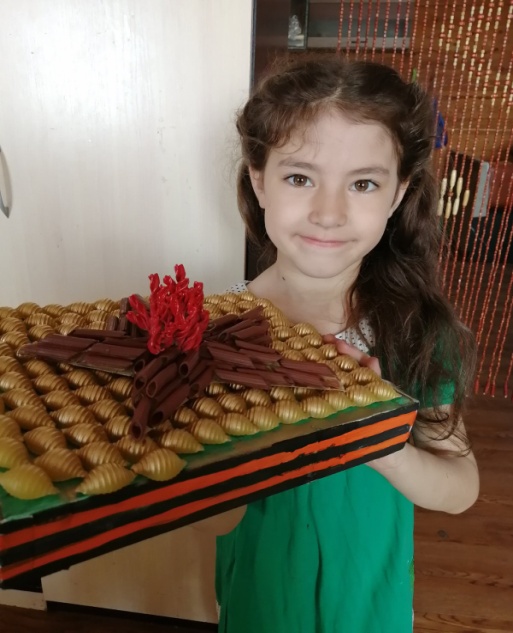 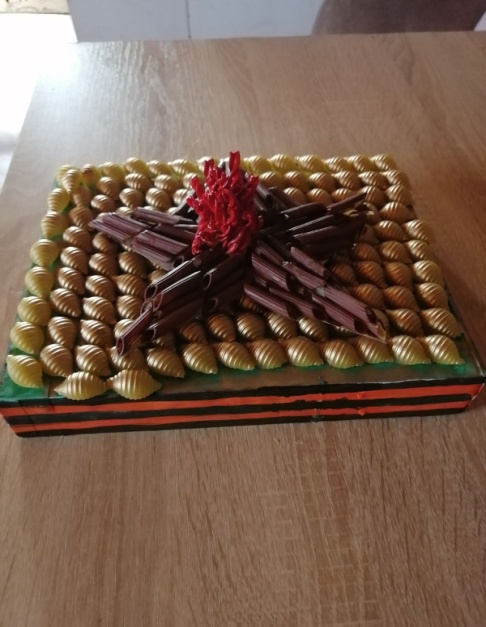 Голубь мира является символом частоты и благородства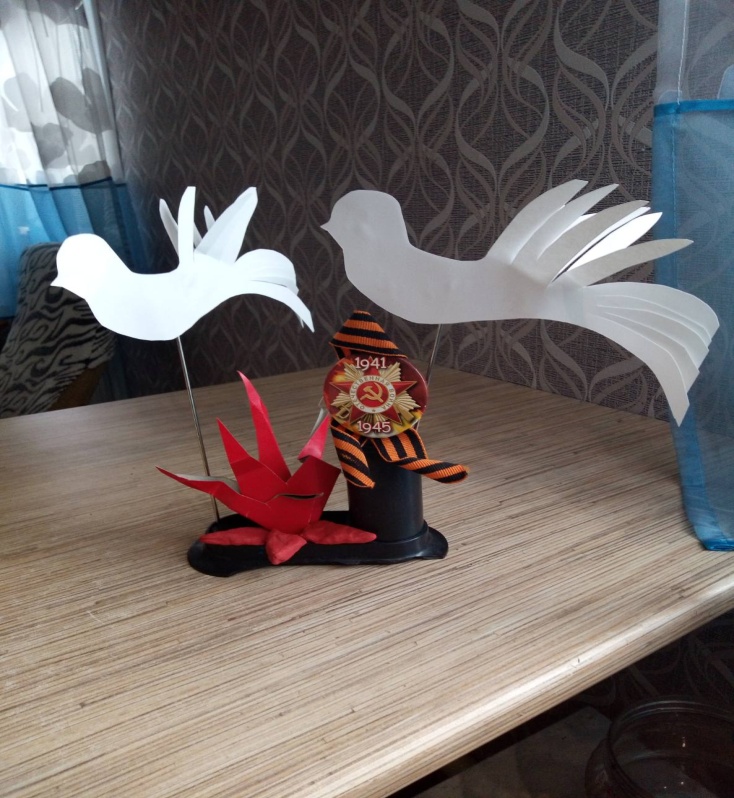 О советских танках во времена  второй мировой войны ходили легенды, и танковые войска одержали в той войне немало побед. Поэтому дошкольники в детском саду ко Дню победы часто рисуют танки.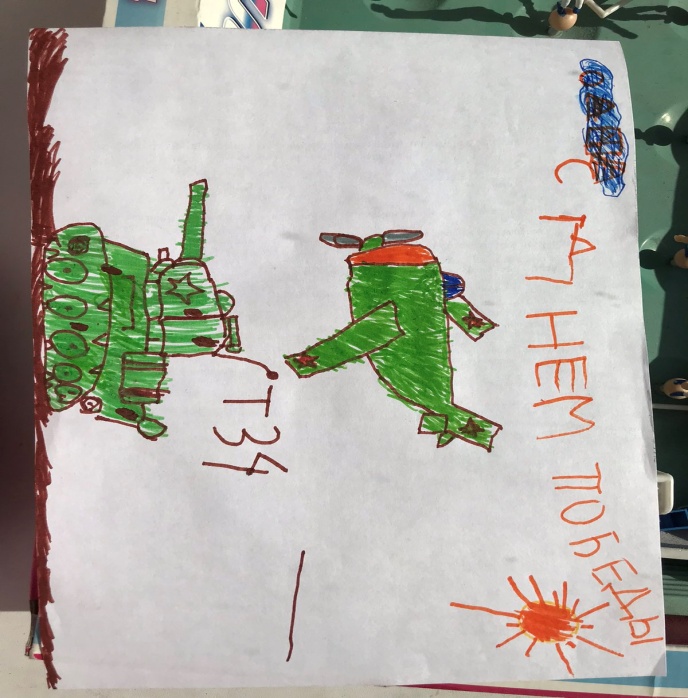 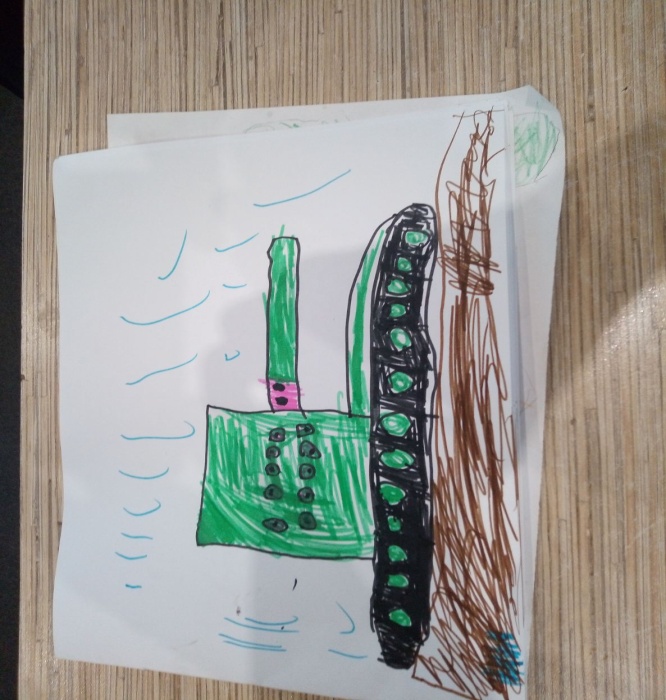 Что такое День Победы?
Это праздничный салют:
Фейерверк  взлетает в небо,
Рассыпаясь там и тут.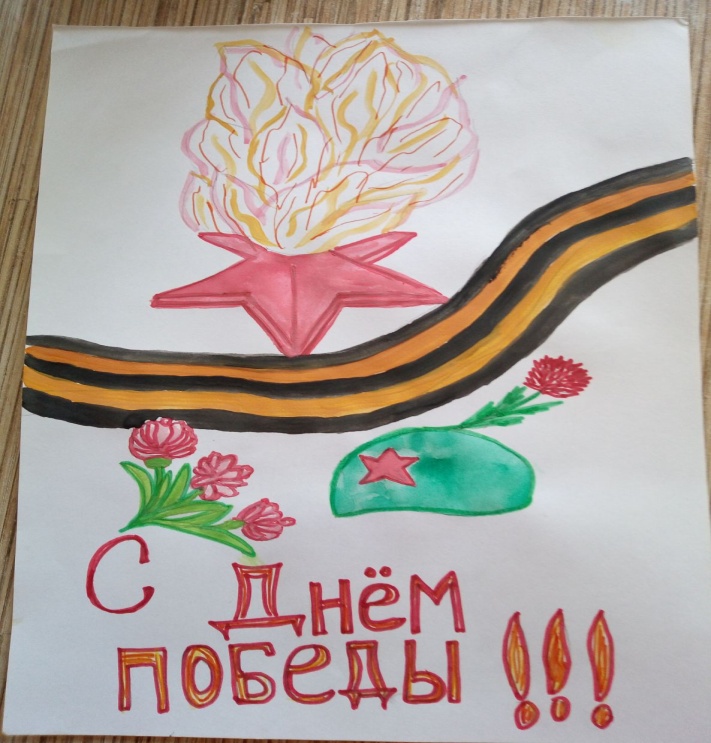 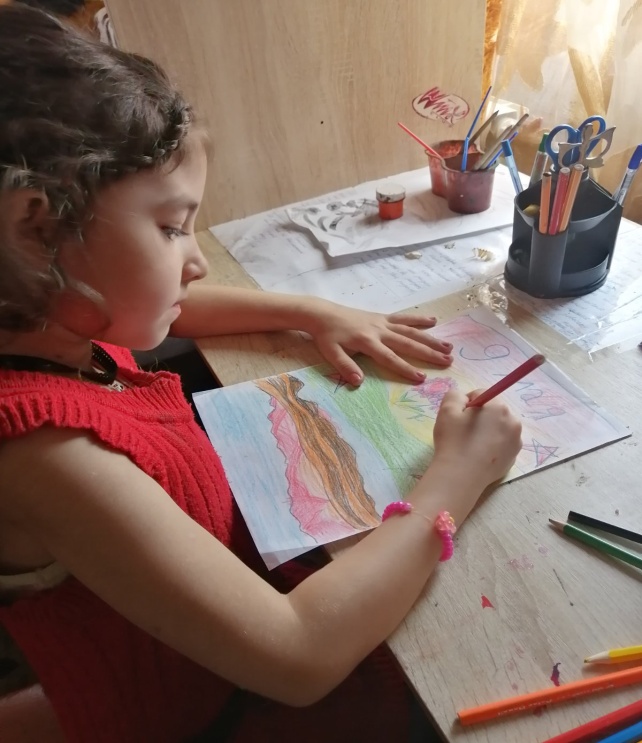 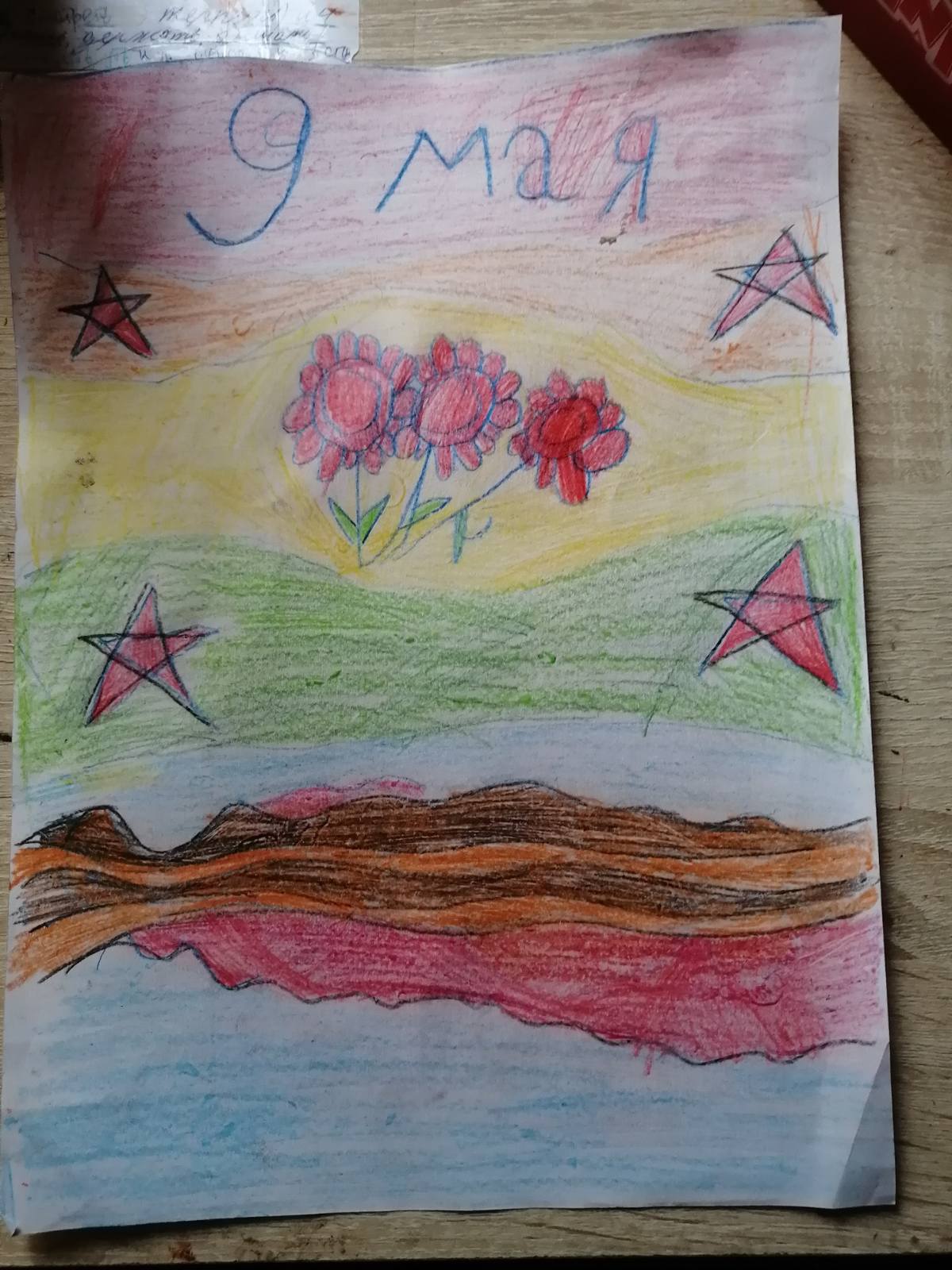 	Выполнила воспитатель: Харитонова Е.Н